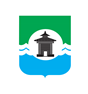  27.10.2021 года № 227      РОССИЙСКАЯ  ФЕДЕРАЦИЯИРКУТСКАЯ ОБЛАСТЬДУМА БРАТСКОГО РАЙОНАРЕШЕНИЕО внесении изменений в Прогнозный план (программу) приватизации имущества муниципальной собственности муниципального образования «Братский район» на 2021 год, утвержденный решением Думы Братского района от 25 декабря 2020 года №141Рассмотрев материалы, представленные Комитетом по управлению муниципальным имуществом муниципального образования «Братский район», в соответствии с Федеральным законом от 06 октября 2003 года № 131-ФЗ «Об общих принципах организации местного самоуправления в Российской Федерации», Федеральным законом от 21 декабря 2001 года № 178-ФЗ «О приватизации государственного и муниципального имущества»,  Положением о порядке и условиях приватизации муниципального имущества муниципального образования «Братский район», утвержденным решением Думы Братского района от 26 мая 2021 года № 185, в связи с невозможностью проведения восстановительного капитального ремонта объекта электроэнергетики, руководствуясь статьями 30, 46 Устава муниципального образования «Братский район», Дума Братского районаРЕШИЛА:1. Дополнить Прогнозный план (программу) приватизации имущества муниципальной собственности муниципального образования «Братский район» на 2021 год, утвержденный решением Думы Братского района от 25 декабря 2020 года №141, согласно приложению к настоящему решению.2. Настоящее решение подлежит официальному опубликованию в газете «Братский район», на официальном сайте Российской Федерации - www.torgi.gov.ru, на официальном сайте администрации муниципального образования «Братский район» - www.bratsk-raion.ru. 3. Контроль за исполнением настоящего решения возложить на постоянную депутатскую комиссию по жилищно-коммунальному хозяйству, промышленности и сельскому хозяйству Думы Братского района.					Приложение к решению Думы Братского района от 27.10.2021 года № 227 ПРОГНОЗНЫЙ ПЛАН (ПРОГРАММА) ПРИВАТИЗАЦИИимущества муниципальной собственностимуниципального образования «Братский район» на 2021 годПредседатель Думы Братского района 	__________________ С.В. КоротченкоМэр Братского района ____________________ А.С. Дубровин№п/пНаименование объектовХарактеристика объектаМестонахождениеСрокприватизацииПрогноз поступления средств1234561Сооружение электроэнергетики ТП-35/10 с земельным участкомСооружение ТП-35/10, площадь застройки: 750 кв. м, (кадастровый номер 38:02:160101:1561);земельный участок: площадь 846 кв. м (кадастровый номер 38:02:160101:1607)Иркутская область, Братский район, п. Прибрежный, ул. Трактовая4 квартал599 900,00240 000,00